	FRIENDSHIP COMMUNITY GROUP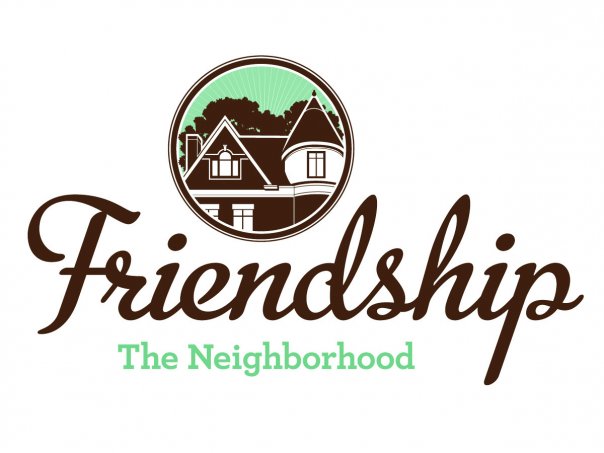 Housing and Business Borders CommitteeMonthly Meeting SummaryMeeting Date/Time:	Tuesday, December 3, 2019			6:30 pmLocation:		Pittsburgh Glass Center			5472 Penn Avenue			PittsburghCommittee Members:Chair:  Vince ManettiBoard Member Representatives: Evan Stein, Tom YoungsCommunity Representatives: John Axtell, Jennifer HavenAttendees:Vince ManettiTom YoungsJohn AxtellAGENDA ITEMSUMMARYNeighborhood Development Updates Penn Plaza-Enright Park (Jennifer and John)Liberty Ave and Baum retail development Key Bank, Penn and Negley Baumhaus Phase II Update – Summary of  meeting on 11/21/19, next steps5226 Penn Ave – Summary of Meeting on 11/20/19, letter to owner and next stepsJohn reported that all parties are implementing the consent agreement.  The housing committee as envisioned in the consent agreement must now be formed and will consist of representatives from FCG, Bloomfield-Garfield Corp., Enright Park Neighborhood Assoc. and the City.  The appropriate neighborhood associations must continue their vigilance to confirm that the park is constructed at the same time as the building development and that Eva Street continues to be considered. The construction seems to be complete and stores are opening. This item will be removed from future agendas.Demolition has not yet begun.  John’s research indicates that City building permits were issued on 10/25/19. John also stated that the Key Bank vice president who was the community liaison had left the bank.  John said that he would contact the bank’s attorney, Bill Sittig, in order to obtain the name and phone number of a construction liaison for any possible neighborhood concerns.Several Committee members and neighborhood residents met with Mike Gornick from Baumhaus.   A separate meeting summary will be developed.John stated that he and Jennifer will develop a checklist of concerns to share with the owner and architect.  John will provide the checklist to the Committee and effected Friendship residents prior to the 12/5/19 Zoning Board of Adjustment meeting.Miscellaneous UpdatesDPW graffiti policy clarification (Tom Y)Tom once again contacted Bill Crean in the City’s Department of Public Works but did not receive a response.Other ItemsQuestion about who maintains the Committee email distribution list – update (Tom Y)Children’s Home HVAC noisesTom determined that FCG Treasurer Larry Laude maintains the Committee email distribution list.John and Vince reported that Friendship resident, Mike Dolan, continues to pursue this issue and that City Mayor’s Chief of Staff, Dan Gillman, stated “I’m working on it”.New Items Develop questions for Ms. Stadelman at the 1/7/20 Committee meeting.The Committee members brainstormed several items – How to confirm legal occupancy?How to work most efficiently to bring a concerted effort to hold real estate companies accountable?Discuss concerns with problem landlordsWhat department handles trash issues – PLI or DPW?How to address illegally subdivided buildingsDo inspectors respond to speculators hoping to obtain buildings at reduced prices?John stated that he and Jennifer would brainstorm more ideasCity meeting regarding Baum Grove street art project.  Tom to contact Jennifer to see if she attended meeting.To consider – should FCG boundaries be extended to include residents on Baum and Center near Baumhaus?To consider – should Friendship be rezoned?Several announcements in an email from  Christina Howell at Bloomfield Development Corporation – Hampton Inn at 4520 Penn Avenue – an article was published in the December 2019 issue of The Bulletin. Additional information and renderings are on the BDC website – bloomfieldnow.orgHough Brewing, 4568 Penn - The building is for sale and the owner has not responded to emails. BDC assumes that the owner has abandoned the conceptHelltown Brewing, 4801 Penn – BDC  hasn’t  made contact with the ownerPlatform Brewing, 4805 Penn – BDC hasn’t made contact with the ownerMeeting adjourned at 7:50 pmNext MeetingJanuary 7, 2020, Pittsburgh Glass CenterSally Stadelman, Government and Community Affairs, Department of Permits, Licenses, and Inspections from the City’s Permits, Licensing and Inspection will present 